Collective Worship Timetable 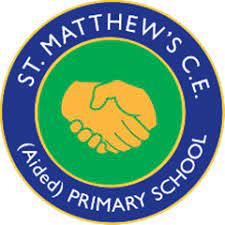 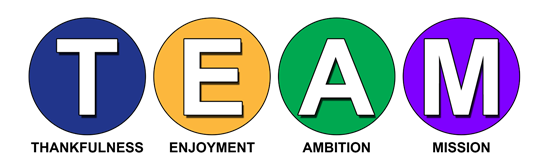 Autumn Term 1 Christian Value: Generosity British Value: Mutual Respect – ‘Give thanks in all circumstances, for this is God’s will for you in Christ Jesus.’ Thessalonians 5:16-18 MondayChristian Values: Dm in hall KS2, NJ in CAMRA with KS1TuesdayPicture News: Staff led on rotaWednesdayChild led worship in classThursdaySinging: Staff led on rotaFridayCelebration Worship led by INSPIRE group.  Whole school: 10.45amMondayTuesday Wednesday Thursday Friday Week 1 4th September Worship Style: Reflection Mrs Mills / Mrs Wilson / Mrs Barfield to Lead Welcome back Worship Style: In class reflection Picture News. St Kateri class to add to Global Neighbours display. Worship Style: SingMrs Mills to lead / Music teachers Discuss the lyrics of the song. Talk about the song being worshipping God and a sung prayer. Explain that Christians all around the world sing this song – it maybe in different languages or different tune etc, but all Christians sing to praise God.Worship Style: Celebration / Bible Story KS1 celebration worship. (2 children from each class) KS2 – Noah builds an ark. (led by teacher for this week as a model to students) https://sermons4kids.com/plan_for_success.htm Week 211h September Worship Style: Reflection Mrs Mills KS2 Mrs Jenkins KS1Roots and Fruits Generosity – Loving others as we love ourselves. Worship style: Story Mrs Hulme to lead KS2Miss Blocksidge to lead KS1.  Read the story of the Good Samaritan from the Bible.(Luke 10: 25-37) Share good examples of Reading journals and give out pencils.Worship Style: Child led Worship Style: SungMusic teacherDiscuss the lyrics of the song. Talk about the song being worshipping God and a sung prayer. Explain that Christians all around the world sing this song – it maybe in different languages or different tune etc, but all Christians sing to praise God.Worship Style: Celebration / Bible story KS2 celebration worship. (2 children from each class.) EYFS/KS1 explore the story of creation on Sermons4kids as a whole class. Old Testament Children's Sermons & Resources | Sermons4... (sermons4kids.com)Week 3 18th September Worship Style: Christian ValuesMrs Mills KS2 Mrs Jenkins KS1Roots and Fruits Generosity – Giving sacrificially. Worship Style: Picture News:Mrs Wyre to lead KS2.Mrs Burns to lead KS1. Worship Style: Child ledBaptism of Jesus. https://sermons4kids.com/proud_of_you.htmWorship Style: SungMusic teacherSt Matthew’s DayWorship Style: Celebration – Whole school. INSPIRE to lead.Week 4 25th September Worship Style: Christian ValuesMrs Mills KS2 Mrs Jenkins KS1Roots and Fruits Generosity – Giving cheerfully. Worship Style: Picture News:Miss Hawthorn to lead KS2.Mrs Wilson to lead KS1. Worship Style: Child ledMacMillan Coffee Morning PPT - in worship folder.  Generosity – Window. Worship Style: SungMusic teacherWorship Style: Celebration – Whole school. INSPIRE to lead.MacMillan Coffee Morning  Week 52nd October Worship Style: Christian ValuesMrs Mills KS2 Mrs Jenkins KS1Roots and Fruits Generosity – Caring for creation. Worship Style: Global Citizenship Mrs Jenkins and Inspire Group to Lead Black History MonthWorship Style: Child ledEYFS/KS1 explore the story of Adam and Eve  on Sermons4kids as a whole class. https://sermons4kids.com/just_say_no.htmWorship Style: SungMusic teachersWorship Style: Celebration / Bible story KS2 celebration worship. (2 children from each class.) EYFS/KS1 explore the story of Adam and Eve  on Sermons4kids as a whole class. https://sermons4kids.com/just_say_no.htmWeek 6 9th October Worship Style: Christian ValuesMrs Mills KS2 Mrs Jenkins KS1Roots and Fruits Generosity – Giving our time. Worship Style: Story Mr Bailey to lead KS2.Mrs Burns  to lead KS1. Read the story of The faith of the centurion. (Luke 7:1-10) Share good examples of Reading journals and give out pencils.Worship Style: Class Reflection Reflection Journal Generosity – Mirror. Worship Style: SungMrs Mills to lead / Music teachersDiscuss the lyrics of the song. Talk about the song being worshipping God and a sung prayer. Explain that Christians all around the world sing this song – it maybe in different languages or different tune etc, but all Christians sing to praise God. Worship Style: Celebration / Bible Story KS1 celebration worship. (2 children from each class) KS2 – Child led. Fishing for people. https://sermons4kids.com/fishing4people.htmWeek 7 16th October Worship Style: Christian ValuesMrs Mills KS2 Mrs Jenkins KS1Worship style: Story Mrs Hulme to lead KS2.Miss Blocksidge to lead KS1. Read the story of Zacchaeus meets Jesus (Luke:19)Share good examples of Reading journals and give out pencils. Worship Style: Class Reflection Picture News St Cecilia to add to Global Neighbours display.Worship Style: SungMrs Mills to lead / Music teachersDiscuss the lyrics of the song. Talk about the song being worshipping God and a sung prayer. Explain that Christians all around the world sing this song – it maybe in different languages or different tune etc, but all Christians sing to praise God.Worship Style: Celebration / Bible story KS2 celebration worship. (2 children from each class.) EYFS/KS1 explore the story of the odest trick in the book on Sermons4kids as a whole class. https://sermons4kids.com/oldesttrick.htmlWeek 8 23rd October Worship style:Christian ValuesHarvest Festival Mrs Mills, Mrs Jenkins and Inspire group to lead. Roots and Fruits Creationtide and Harvest – Generosity: Giving as God gives. Worship style: Story Mrs Wyre to lead KS2.Mrs Wilson to lead KS1. Read the story of the rich man and Lazarus (Luke 16:19-31)Share good examples of Reading journals and give out pencils.Worship Style: Class Reflection Reflection Journal Generosity – Door. Worship Style: SungMrs Mills to lead / Music teachersDiscuss the lyrics of the song. Talk about the song being worshipping God and a sung prayer. Explain that Christians all around the world sing this song – it maybe in different languages or different tune etc, but all Christians sing to praise God.Worship Style: Celebration / Bible Story KS1 celebration worship. (2 children from each class) KS2 – Child led. Let your light shine. https://sermons4kids.com/pluggedin.html